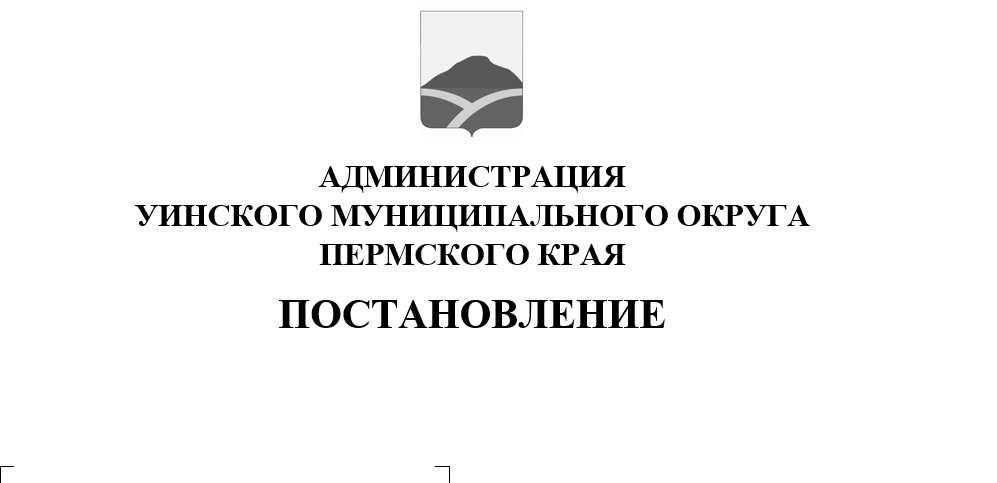 							     05.10.2021   259-01-03-296					В соответствии с п.7. ст. 79 Федерального закона «Об образовании в Российской Федерации» от 29.12.2012 № 273-ФЗ, письмом министерства образования и науки Российской Федерации ОТ 14.01.2016 №07-81 «Об осуществлении выплат компенсации родителям (законным представителям) детей, обучающихся на дому», ФЗ «Об общих принципах организации местного самоуправления в Российской Федерации от 06.10.2003 №131-ФЗ администрация Уинского муниципального округа:           ПОСТАНОВЛЯЕТ:1. Утвердить Порядок обеспечения  бесплатным двухразовым питанием детей с ограниченными возможностями здоровья, в том числе инвалидов обучающихся в образовательных организациях Уинского муниципального округа Пермского края (далее – Порядок) согласно приложению.2. Образовательным организациям Уинского муниципального округа использовать настоящий Порядок при предоставлении бесплатного двухразового питания детям с ограниченными возможностями здоровья (далее детей с ОВЗ), в том числе инвалидам.3. Признать утратившим силу постановление администрации Уинского муниципального округа от 02.11.2020 г. № 259-01-03-469  «Об утверждении порядка обеспечения бесплатным двухразовым питанием детей с ограниченными возможностями здоровья, обучающихся и воспитанников общеобразовательных организаций Уинского муниципального округа Пермского края».4. Настоящее постановление вступает в силу со дня обнародования и подлежит размещению на официальном сайте администрации Уинского  муниципального округа в сети «Интернет».5. Настоящее постановление распространяется на правоотношения, возникшие с 01.09.2021 года.6. Контроль над исполнением постановления возложить на  начальника Управления образования администрации Уинского муниципального округа Копытову Н.Н.Глава муниципального округа-глава администрации Уинскогомуниципального округа                                                                  А.Н. ЗелёнкинПриложение  к постановлениюадминистрации Уинского муниципального округаот 05.10.2021 №259-01-03-296Порядок обеспечения бесплатным двухразовым питанием детей с ОВЗ, в том числе инвалидов обучающихся в образовательных организациях Уинского муниципального округа Пермского края1.Порядок разработан в целях обеспечения детей с ОВЗ, в том числе инвалидов обучающихся в образовательных организациях Уинского муниципального округа бесплатным двухразовым питанием.2. Бесплатное двухразовое питание осуществляется за счет средств бюджета Уинского муниципального округа и приравнивается к стоимости питания учащихся из многодетных малоимущих и малоимущих семей, установленной в соответствии со ст. 18.7 Закона Пермской области от 09. . № 533-83 «О социальных гарантиях и мерах социальной поддержки семьей, материнства, отцовства и детства в Пермском крае»  Стоимость питания определяется исходя из санитарно-эпидемиологических требований к организации питания, примерного меню, утвержденного в установленном порядке и стоимости продуктов питания.3. Право на получение бесплатного двухразового питания имеют дети с ОВЗ, в том числе инвалиды. 4. Бесплатное двухразовое питание детям с ОВЗ, в том числе  инвалидам, указанным в пункте 3. настоящего Порядка, предоставляется в заявительном порядке. 5. Для предоставления бесплатного двухразового питания один из родителей (законных представителей) представляет в образовательную организацию: а) заявление; б) документ, удостоверяющий личность родителя (законного представителя); в) заключение психолого – медико - педагогической комиссии, подтверждающее наличие у обучающегося недостатков в физическом и (или) психическом развитии, препятствующих получению образования без создания специальных условий (далее - заключение ПМПК); Документы представляются в копиях с предъявлением оригиналов для сверки. 6.Основаниями для отказа в предоставлении обучающимся бесплатного  двухразового питания являются: а) предоставление родителями (законными представителями) неполного пакета документов; б) предоставление неправильно оформленных или утративших силу документов;  в) несоответствие обучающегося требованиям, установленным в пункте 3 настоящего Порядка. 7. Бесплатное питание осуществляется в течение учебного года в дни фактического посещения детьми с ОВЗ, в том числе инвалидами общеобразовательных организаций. 8. Бесплатное питание организуется в течение 5 или 6 дней в неделю (в зависимости от режима работы образовательной организации) в виде завтрака и обеда. 9. В случае если обучающийся не питается по причине болезни, он снимается с питания с первого дня болезни. 10. Замена бесплатного двухразового питания на денежные компенсации или сухие пайки производится детям с ОВЗ, в том числе инвалидам  получающим образование на дому. Стоимость сухого пайка соответствует стоимости, указанной в пункте 2 настоящего порядка.  Размер компенсации рассчитывается исходя из стоимости указанной в пункте 2 настоящего порядка и количества учебных дней, установленных в организации. 11. Для организации предоставления бесплатного  двухразового питания детям с ОВЗ, в том числе инвалидам образовательных организаций: а) обеспечивает информирование родителей (законных представителей) о порядке и условиях предоставления бесплатного двухразового питания; б) принимает документы, указанные в пункте 5 настоящего Порядка, формирует пакет документов и обеспечивает их хранение; в) проверяет права обучающихся на получение бесплатного питания;г) принимает решение о предоставлении (об отказе в предоставлении) бесплатного питания; издаёт приказ о предоставлении бесплатного питания в течение пяти рабочих дней со дня приема документов от родителей (законных представителей); д) ставит ребенка с ОВЗ, в том числе инвалида на питание с учебного дня, указанного в приказе образовательной организации. В случае выбытия обучающегося  из образовательной организации предоставление бесплатного питания ему прекращается. г) обеспечивает подготовку и ведение табеля посещения обучающихся и воспитанников с ОВЗ, в том числе с инвалидностью; д) ежеквартально до 10-го числа месяца следующего за отчетным  формирует и передает в Управление образования администрации Уинского муниципального округа сводные списки детей с ОВЗ, в том числе инвалидов являющихся получателями бесплатного питания, по форме согласно приложению  1  и  отчет об использовании денежных средств (приложение  2).е) Несет ответственность за определение права обучающихся с ОВЗ, в том числе с инвалидностью на получение бесплатного двухразового питания и достоверность сведений о ежедневной фактической посещаемости детей.12. Управление образования администрации Уинского муниципального округа осуществляет контроль за предоставлением бесплатного питания, обучающимся с ОВЗ, в том числе с инвалидностью в общеобразовательных организациях в соответствии с действующим законодательством. 13. Информация об обеспечении бесплатным двухразовым питанием детей с ОВЗ, в том числе инвалидов, в соответствии с Федеральным законом  от 17 июля 1999 года №178-ФЗ «О государственной социальной помощи» размещается в Единой государственной информационной системе социального обслуживания.       Приложение 1                                                                    к Порядку обеспечения бесплатным                                                           двухразовым питанием детей с                                                              ограниченными возможностями здоровья, в том числе инвалидов обучающихся в образовательных организациях                                                                 Уинского муниципального округа                                   Пермского краяИнформация об обучающихся, получающих бесплатное двухразовое питание в МКОУ (МБОУ) за ____________________  20___г.Директор МКОУ (МБОУ) Ф.И.О. _______________ подпись ____________        Приложение 2                                                                    к Порядку обеспечения бесплатным                                                           двухразовым питанием детей с                                                              ограниченными возможностями здоровья, в том числе инвалидов обучающихся в образовательных организациях                                                                Уинского муниципального округа                                   Пермского краяОТЧЕТо расходовании средств на предоставление бесплатногодвухразового питания детям с ОВЗ, в том числе инвалидамв МКОУ (МБОУ) _________________________по состоянию на 01 __________ 201 г.                                                                                                                                                     руб.Директор МКОУ (МБОУ) Ф.И.О. _______________ подпись ____________Главный бухгалтер Ф.И.О. _______________ подпись ____________Ф.И.О. ребенкаСтупень обученияКоличество дней посещенияВсегоФ.И.О. ребенкаN п/пНаименование расходовКол-во детейОстаток на начало периодаПредус-мотрено в бюджете Получено из бюджета Исполне-но за отчетный периодФактические начисления за периодОстаток на конец отчетно-го периода1234567891Бесплатное питание детям с ОВЗ, в том числе инвалидам 1-4 класс2Бесплатное питание детям с ОВЗ, в том числе инвалидам 5-11 класс